Lesson 21: One Hundred and EightyLet’s prove the Triangle Angle Sum Theorem.21.1: What Went Wrong?Here are 2 lines  and  that are not parallel that have been cut by a transversal.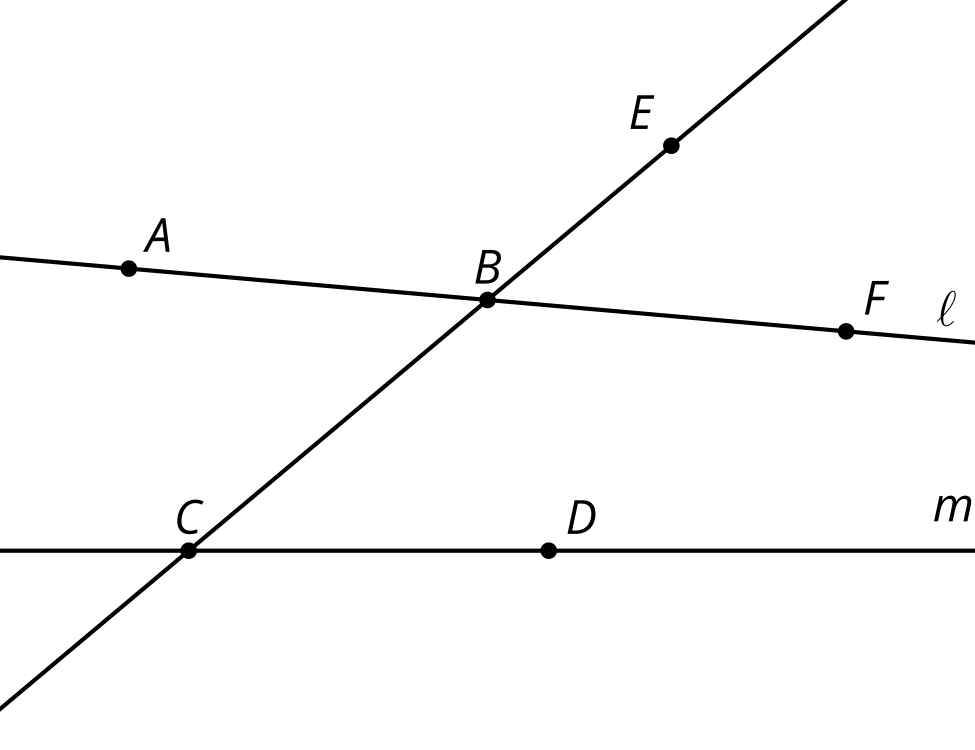 Tyler thinks angle  is congruent to angle  because they are corresponding angles and a translation along the directed line segment from  to  would take one angle onto the other. Here are his reasons.The translation takes  onto , so the image of  is .The translation takes  somewhere on ray  because it would need to be translated by a distance greater than  to land on the other side of .The image of  has to land somewhere on line  because translations take lines to parallel lines and line  is the only line parallel to  that goes through .The image of , call it , has to land on the right side of line  or else line  wouldn’t be parallel to the directed line segment from  to .Your teacher will assign you one of Tyler’s statements to think about. Is the statement true? Explain your reasoning.In what circumstances are corresponding angles congruent? Be prepared to share your reasoning.21.2: Triangle Angle Sum One WayUse a straightedge to create a triangle. Label the 3 angle measures as , , and .Use paper folding to mark the midpoints of 2 of the sides.Extend the side of the triangle without the midpoint in both directions to make a line.Use what you know about rotations to create a line parallel to the line you made that goes through the opposite vertex.What is the value of ? Explain your reasoning.21.3: Triangle Angle Sum Another WayHere is triangle  with angle measures , , and . Each side has been extended to a line.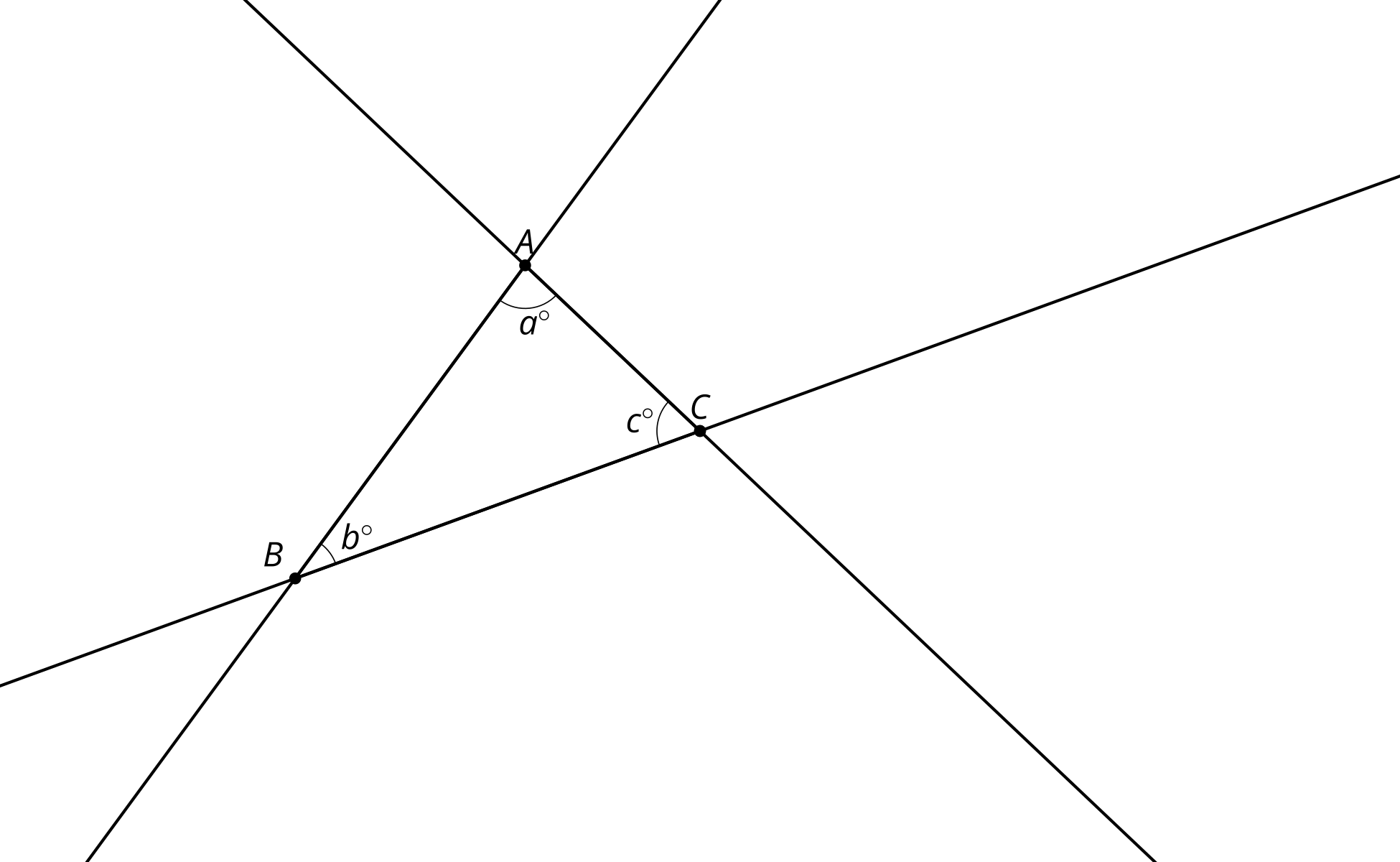 Translate triangle  along the directed line segment from  to  to make triangle . Label the measures of the angles in triangle .Translate triangle  along the directed line segment from  to  to make triangle . Label the measures of the angles in triangle .Label the measures of the angles that meet at point . Explain your reasoning.What is the value of ? Explain your reasoning.Are you ready for more?One reason mathematicians like to have rigorous proofs even when conjectures seem to be true is that it can help reveal what assertions were used. This can open up new areas to explore if we change those assumptions. For example, both of our proofs that the measures of the angles of a triangle sum to 180 degree were based on rigid transformations that take lines to parallel lines. If our assumptions about parallel lines changed, so would the consequences about triangle angle sums. Any study of geometry where these assumptions change is called non-Euclidean geometry.  In some non-Euclidean geometries, lines in the same direction may intersect while in others they do not. In spherical geometry, which studies curved surfaces like the surface of Earth, lines in the same direction always intersect. This has amazing consequences for triangles. Imagine a triangle connecting the north pole, a point on the equator, and a second point on the equator one quarter of the way around Earth from the first. What is the sum of the angles in this triangle?Lesson 21 SummaryUsing rotations and parallel lines, we can understand why the angles in a triangle always add to 180 degrees. Here is triangle .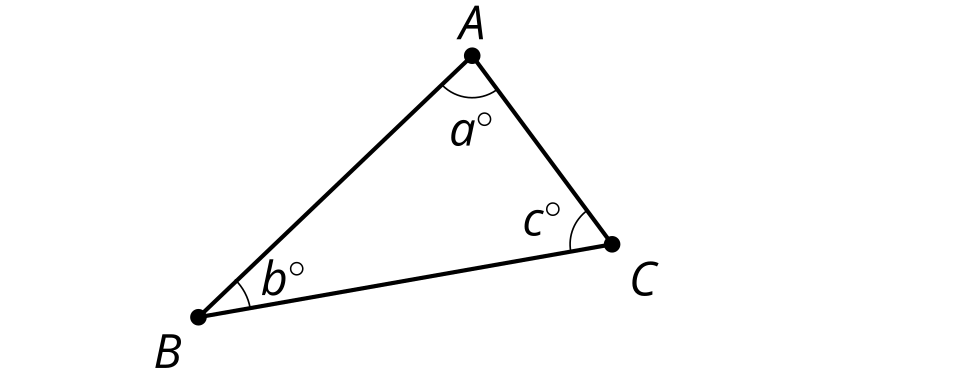 Rotate triangle  180 degrees around the midpoint of segment  and label the image of  as . Then rotate triangle  180 degrees around the midpoint of segment  and label the image of  as .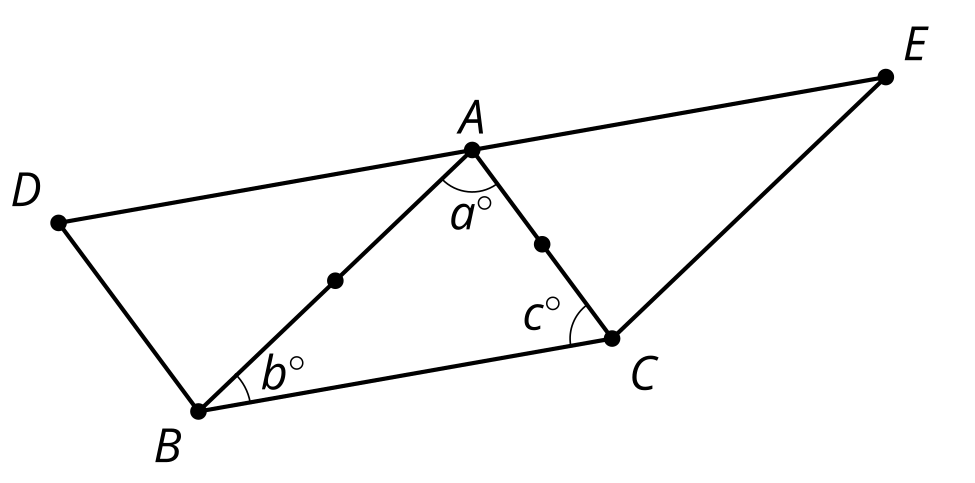 Note that each 180 degree rotation takes line  to a parallel line. So line  is parallel to  and line  is also parallel to . There is only one line parallel to  that goes through point , so lines  and  are the same line. Since line  is parallel to line , we know that alternate interior angles are congruent. That means that angle  also measures  and angle  also measures .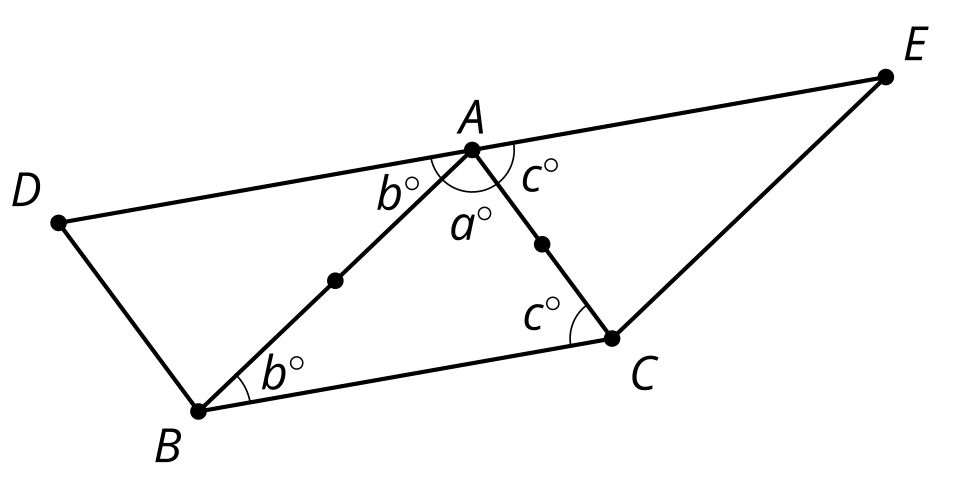 Since  is a line, the 3 angle measures at point  must sum to 180 degrees. So . This argument does not depend on the triangle we started with, so that proves the sum of the 3 angle measures of any triangle is always 180 degrees.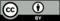 © CC BY 2019 by Illustrative Mathematics®